Umm Al-Qura Universtiy, MakkahDepartment of Electrical EngineeringControl (802331)Term 2; 2016/2017Solution Midterm Exam                              Dr. Waheed Ahmad Younis						Student name:March 30, 2017 							Student ID:Max Marks: 60								Section 1Q1. [15] For the following three inputs two outputs system, find the transfer function matrix. 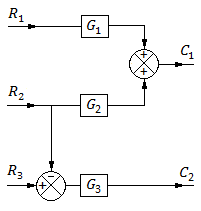 Solution: For this systemOrIf ,             and              If ,             and             If ,             and           NowSo the transfer function matrix:OrQ2. [5, 5, 5] A 2nd order system has poles located at  .Find the “undamped natural frequency” of the system.Find the “damping coefficient” of the system.What kind of response does the system has (oscillatory, decaying oscillation, growing oscillations or no oscillations)? Is system stable?Solution: Poles location: Decaying oscillation. Stable.Q3. [2, 4, 4, 3, 2] Consider the 1st order system consisting of RC series circuit shown here. Input voltage is    and output voltage is  . The transfer function for this system is given by 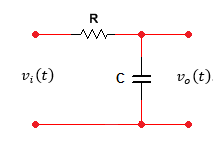 Where       Find the value of “time constant - ”If input voltage is   find the expression for output voltage  .After how long the capacitor will be 50% charged?What will be the output voltage after 20 m-Sec?What will be steady-state voltage at the output?Solution: Hence the output voltage Q4. [15] An LTI system is described by the transfer functionFind the output of the system if the input is given bySolution:Hence Laplace transformUnit impulse: 1Unit step: 1Unit ramp: 